АДМИНИСТРАЦИЯ ГОРОДА КРАСНОЯРСКАПОСТАНОВЛЕНИЕот 16 января 2024 г. N 17ОБ УТВЕРЖДЕНИИ ПОРЯДКА ПРОВЕДЕНИЯ ОЦЕНКИ ПОСЛЕДСТВИЙПРИНЯТИЯ РЕШЕНИЯ О РЕКОНСТРУКЦИИ, МОДЕРНИЗАЦИИ,ОБ ИЗМЕНЕНИИ НАЗНАЧЕНИЯ ИЛИ О ЛИКВИДАЦИИ ОБЪЕКТА СОЦИАЛЬНОЙИНФРАСТРУКТУРЫ ДЛЯ ДЕТЕЙ, ЯВЛЯЮЩЕГОСЯ МУНИЦИПАЛЬНОЙСОБСТВЕННОСТЬЮ, ЗАКЛЮЧЕНИИ МУНИЦИПАЛЬНОЙ ОРГАНИЗАЦИЕЙ,ОБРАЗУЮЩЕЙ СОЦИАЛЬНУЮ ИНФРАСТРУКТУРУ ДЛЯ ДЕТЕЙ, ДОГОВОРААРЕНДЫ, ДОГОВОРА БЕЗВОЗМЕЗДНОГО ПОЛЬЗОВАНИЯ ЗАКРЕПЛЕННЫХЗА НЕЙ ОБЪЕКТОВ СОБСТВЕННОСТИ, О РЕОРГАНИЗАЦИИ ИЛИЛИКВИДАЦИИ МУНИЦИПАЛЬНОЙ ОРГАНИЗАЦИИ, ОБРАЗУЮЩЕЙ СОЦИАЛЬНУЮИНФРАСТРУКТУРУ ДЛЯ ДЕТЕЙ, ВКЛЮЧАЯ ЗНАЧЕНИЯ КРИТЕРИЕВ ЭТОЙОЦЕНКИ, А ТАКЖЕ ПОРЯДКА ФОРМИРОВАНИЯ И ДЕЯТЕЛЬНОСТИ КОМИССИИПО ОЦЕНКЕ ПОСЛЕДСТВИЙ ПРИНЯТИЯ ТАКИХ РЕШЕНИЙВ целях обеспечения соблюдения требований законодательства при принятии решений в отношении являющихся муниципальной собственностью города Красноярска объектов социальной инфраструктуры для детей и муниципальных организаций, образующих социальную инфраструктуру для детей, в соответствии со статьей 13 Федерального закона от 24.07.1998 N 124-ФЗ "Об основных гарантиях прав ребенка в Российской Федерации", Постановлением Правительства Российской Федерации от 24.07.2023 N 1194 "Об общих принципах проведения оценки последствий принятия решения о реконструкции, модернизации, об изменении назначения или о ликвидации объекта социальной инфраструктуры для детей, являющегося государственной или муниципальной собственностью, заключении государственной или муниципальной организацией, образующей социальную инфраструктуру для детей, договора аренды, договора безвозмездного пользования закрепленных за ней объектов собственности, об общих принципах проведения оценки последствий принятия решения о реорганизации или ликвидации государственной или муниципальной организации, образующей социальную инфраструктуру для детей, включая критерии этих оценок, а также об общих принципах формирования и деятельности комиссии по оценке последствий принятия таких решений", статьей 16 Закона Красноярского края от 02.11.2000 N 12-961 "О защите прав ребенка", руководствуясь статьями 41, 58, 59 Устава города Красноярска, постановляю:1. Утвердить Порядок проведения оценки последствий принятия решения о реконструкции, модернизации, об изменении назначения или о ликвидации объекта социальной инфраструктуры для детей, являющегося муниципальной собственностью, о заключении муниципальной организацией, образующей социальную инфраструктуру для детей, договора аренды, договора безвозмездного пользования закрепленных за ней объектов собственности, о реорганизации или ликвидации муниципальной организации, образующей социальную инфраструктуру для детей, включая значения критериев этой оценки, а также порядок формирования и деятельности комиссии по оценке последствий принятия таких решений согласно приложению.2. Настоящее Постановление опубликовать в газете "Городские новости" и разместить на официальном сайте администрации города.Исполняющий обязанностиГлавы городаВ.Н.ВОЙЦЕХОВСКИЙПриложениек Постановлениюадминистрации городаот 16 января 2024 г. N 17ПОРЯДОКПРОВЕДЕНИЯ ОЦЕНКИ ПОСЛЕДСТВИЙ ПРИНЯТИЯ РЕШЕНИЯО РЕКОНСТРУКЦИИ, МОДЕРНИЗАЦИИ, ОБ ИЗМЕНЕНИИ НАЗНАЧЕНИЯИЛИ О ЛИКВИДАЦИИ ОБЪЕКТА СОЦИАЛЬНОЙ ИНФРАСТРУКТУРЫДЛЯ ДЕТЕЙ, ЯВЛЯЮЩЕГОСЯ МУНИЦИПАЛЬНОЙ СОБСТВЕННОСТЬЮ,О ЗАКЛЮЧЕНИИ МУНИЦИПАЛЬНОЙ ОРГАНИЗАЦИЕЙ, ОБРАЗУЮЩЕЙСОЦИАЛЬНУЮ ИНФРАСТРУКТУРУ ДЛЯ ДЕТЕЙ, ДОГОВОРА АРЕНДЫ,ДОГОВОРА БЕЗВОЗМЕЗДНОГО ПОЛЬЗОВАНИЯ ЗАКРЕПЛЕННЫХЗА НЕЙ ОБЪЕКТОВ СОБСТВЕННОСТИ, О РЕОРГАНИЗАЦИИИЛИ ЛИКВИДАЦИИ МУНИЦИПАЛЬНОЙ ОРГАНИЗАЦИИ, ОБРАЗУЮЩЕЙСОЦИАЛЬНУЮ ИНФРАСТРУКТУРУ ДЛЯ ДЕТЕЙ, ВКЛЮЧАЯ ЗНАЧЕНИЯКРИТЕРИЕВ ЭТОЙ ОЦЕНКИ, А ТАКЖЕ ПОРЯДОК ФОРМИРОВАНИЯИ ДЕЯТЕЛЬНОСТИ КОМИССИИ ПО ОЦЕНКЕ ПОСЛЕДСТВИЙПРИНЯТИЯ ТАКИХ РЕШЕНИЙI. ОСНОВНЫЕ ПОЛОЖЕНИЯ ПОРЯДКА1. Настоящий Порядок проведения оценки последствий принятия решения о реконструкции, модернизации, об изменении назначения или о ликвидации объекта социальной инфраструктуры для детей, являющегося муниципальной собственностью, о заключении муниципальной организацией, образующей социальную инфраструктуру для детей, договора аренды, договора безвозмездного пользования закрепленных за ней объектов собственности, о реорганизации или ликвидации муниципальной организации, образующей социальную инфраструктуру для детей (далее - Порядок), разработан в соответствии статьей 13 Федерального закона от 24.07.1998 N 124-ФЗ "Об основных гарантиях прав ребенка в Российской Федерации", Постановлением Правительства Российской Федерации от 24.07.2023 N 1194 "Об общих принципах проведения оценки последствий принятия решения о реконструкции, модернизации, об изменении назначения или о ликвидации объекта социальной инфраструктуры для детей, являющегося государственной или муниципальной собственностью, заключении государственной или муниципальной организацией, образующей социальную инфраструктуру для детей, договора аренды, договора безвозмездного пользования закрепленных за ней объектов собственности, об общих принципах проведения оценки последствий принятия решения о реорганизации или ликвидации государственной или муниципальной организации, образующей социальную инфраструктуру для детей, включая критерии этих оценок, а также об общих принципах формирования и деятельности комиссии по оценке последствий принятия таких решений" (далее - Постановление Правительства Российской Федерации от 24.07.2023 N 1194), статьей 16 Закона Красноярского края от 02.11.2000 N 12-961 "О защите прав ребенка" и определяет процедуру проведения оценки последствий принятия решения о реконструкции, модернизации, об изменении назначения или о ликвидации объекта социальной инфраструктуры для детей, являющегося муниципальной собственностью, о заключении муниципальной организацией, образующей социальную инфраструктуру для детей, договора аренды, договора безвозмездного пользования закрепленных за ней объектов собственности, о реорганизации или ликвидации муниципальной организации, образующей социальную инфраструктуру для детей (далее - Решение, Решение об использовании объекта социальной инфраструктуры, Решение о реорганизации или ликвидации муниципальной организации для детей), включая значения критериев этой оценки, а также порядок формирования и деятельности комиссии по оценке последствий принятия таких решений.2. Для целей настоящего Порядка:под объектом социальной инфраструктуры для детей, являющимся муниципальной собственностью, понимается находящееся в муниципальной собственности города Красноярска здание, строение, сооружение, земельный участок, оборудование и иное имущество, необходимое для жизнеобеспечения детей (далее - объект социальной инфраструктуры для детей);под муниципальной организацией, образующей социальную инфраструктуру для детей, понимается организация, учредителем которой является муниципальное образование город Красноярск, которая оказывает социальные услуги детям, и деятельность которых осуществляется в целях обеспечения полноценной жизни, охраны здоровья, образования, отдыха и оздоровления, развития детей, удовлетворения их общественных потребностей (далее - муниципальная организация для детей).3. Перечень случаев, в которых допускается изменение назначения или ликвидация объекта социальной инфраструктуры для детей, являющегося муниципальной собственностью, утвержден Постановлением Правительства Российской Федерации от 24.07.2023 N 1193 "Об утверждении перечня случаев, в которых допускается изменение назначения или ликвидация объекта социальной инфраструктуры для детей, являющегося государственной или муниципальной собственностью".4. Оценку последствий принятия Решения осуществляет комиссия по проведению оценки последствий принятия решения о реконструкции, модернизации, об изменении назначения или о ликвидации объекта социальной инфраструктуры для детей, являющегося муниципальной собственностью, о заключении муниципальной организацией, образующей социальную инфраструктуру для детей, договора аренды, договора безвозмездного пользования закрепленных за ней объектов собственности, о реорганизации или ликвидации муниципальной организации, образующей социальную инфраструктуру для детей (далее - Комиссия), состав которой определяется отдельным правовым актом города.5. Для проведения оценки последствий принятия Решения орган администрации города, осуществляющий отдельные функции и полномочия учредителя, а также координацию деятельности муниципальной организации для детей, за которой закреплен объект социальной инфраструктуры для детей (далее - Уполномоченный орган), до принятия Решения направляет в Комиссию предложение о проведении оценки последствий принятия Решения об использовании объекта социальной инфраструктуры, Решения о реорганизации или ликвидации муниципальной организации для детей (далее - Предложение, Предложение об использовании объекта социальной инфраструктуры, Предложение о реорганизации или ликвидации муниципальной организации для детей) по форме согласно приложению 1 к настоящему Порядку с приложением необходимых документов, перечень которых согласован с Министерством просвещения Российской Федерации и установлен пунктами 7, 10, 11 настоящего Порядка.6. Решение об использовании объекта социальной инфраструктуры принимается Уполномоченным органом при наличии положительного заключения Комиссии путем проставления грифа "Согласовано", должности, фамилии и инициалов руководителя, либо уполномоченного заместителя руководителя Уполномоченного органа на заявлении муниципальной организации для детей о проведении оценки последствий принятия Решения об использовании объекта социальной инфраструктуры.Решение о реорганизации или ликвидации муниципальной организации для детей принимается при наличии положительного заключения Комиссии в порядке, установленном Постановлением администрации города от 18.11.2010 N 509 "Об утверждении Положения о порядке принятия решений о создании, реорганизации и ликвидации муниципальных учреждений города Красноярска", в форме правового акта города.7. С заявлением о проведении оценки последствий принятия Решения об использовании объекта социальной инфраструктуры по форме согласно приложению 2 к настоящему Порядку (далее - заявление) вправе обращаться муниципальные организации для детей (далее - Заявители) в Уполномоченный орган.К заявлению Заявителя прилагается:выписка из Реестра муниципальной собственности на объект социальной инфраструктуры для детей (представляется по инициативе Заявителя);копия кадастрового паспорта на объект социальной инфраструктуры для детей в случае оценки последствий принятия Решения об использовании объекта социальной инфраструктуры, относящегося к объекту недвижимого имущества, подлежащего государственному кадастровому учету (представляется по инициативе Заявителя).В случае если документы, указанные в абзацах третьем, четвертом настоящего пункта, не были представлены Заявителем по собственной инициативе, Уполномоченный орган запрашивает посредством межведомственных запросов документы (сведения, содержащиеся в документах).8. По результатам рассмотрения заявления Уполномоченный орган в течение 10 рабочих дней со дня его поступления принимает решение о направлении Предложения по вопросу проведения оценки принятия Решения об использовании объекта социальной инфраструктуры в Комиссию или о возврате заявления на доработку в случае подачи заявления, составленного не по установленной настоящим Порядком форме.К Предложению по вопросу проведения оценки принятия Решения об использовании объекта социальной инфраструктуры в Комиссию прилагается заявление Заявителя, а также документы, указанные в абзацах третьем, четвертом пункта 7 настоящего Порядка.9. При принятии решения о возврате заявления на доработку заявление направляется Уполномоченным органом Заявителю не позднее 10 рабочих дней со дня его поступления в Уполномоченный орган. Возврат заявления на доработку не является препятствием для его повторной подачи после устранения Заявителем причин, послуживших основанием для его возврата.10. К Предложению Уполномоченного органа о проведении оценки последствий принятия Решения о реорганизации муниципальной организации для детей прилагается пояснительная записка, которая содержит следующие сведения:наименование, адрес, описание уставной деятельности муниципальной организации для детей, предлагаемой к реорганизации;нормативное и мотивированное обоснование необходимости реорганизации муниципальной организации для детей с учетом оценки взаимодействия реорганизуемой муниципальной организации для детей с другими действующими муниципальными (государственными) организациями;возможные социально-экономические последствия реорганизации муниципальной организации для детей;оценку финансовых последствий реорганизации муниципальной организации для детей;основные виды деятельности реорганизуемой муниципальной организации для детей;источники финансового обеспечения реорганизуемой муниципальной организации для детей;сведения о предварительном рассмотрении наблюдательным советом муниципальной организации для детей предложения о реорганизации указанной организации (в случае, если реорганизуемая муниципальная организация для детей относится к типу автономных).11. К Предложению Уполномоченного органа о проведении оценки последствий принятия Решения о ликвидации муниципальной организации для детей прилагается пояснительная записка, которая содержит следующие сведения:наименование, адрес, описание уставной деятельности муниципальной организации для детей, предлагаемой к ликвидации;нормативное и мотивированное обоснование целесообразности ликвидации муниципальной организации для детей;обоснование причин ликвидации с указанием направлений использования имущества ликвидируемой муниципальной организации для детей;сведения о предварительном рассмотрении наблюдательным советом муниципальной организации для детей предложения о ликвидации указанной организации (в случае, если ликвидируемая муниципальная организация для детей относится к типу автономных);информацию о муниципальной организации для детей, которой будет передано осуществление муниципальных функций после завершения процесса ликвидации (в случае, если ликвидируемая муниципальная организация для детей относится к типу казенных и осуществляет муниципальные функции);информацию о муниципальной организации для детей, которой будет передано осуществление полномочий органа местного самоуправления по исполнению публичных обязательств перед физическим лицом, подлежащих исполнению в денежной форме (в случае, если ликвидируемая муниципальная организация для детей осуществляет полномочия органа местного самоуправления по исполнению публичных обязательств перед физическим лицом, подлежащих исполнению в денежной форме).12. Уполномоченный орган вправе по собственной инициативе предоставить к Предложению иные документы (сведения) по вопросу проведения оценки принятия Решения.13. Уполномоченный орган несет ответственность за полноту и достоверность предоставляемых документов (сведений) на рассмотрение Комиссии.II. ЗНАЧЕНИЯ КРИТЕРИЕВ ОЦЕНКИ ПОСЛЕДСТВИЙ ПРИНЯТИЯ РЕШЕНИЯО РЕКОНСТРУКЦИИ, МОДЕРНИЗАЦИИ, ОБ ИЗМЕНЕНИИ НАЗНАЧЕНИЯИЛИ О ЛИКВИДАЦИИ ОБЪЕКТА СОЦИАЛЬНОЙ ИНФРАСТРУКТУРЫДЛЯ ДЕТЕЙ, ЗАКЛЮЧЕНИИ МУНИЦИПАЛЬНОЙ ОРГАНИЗАЦИЕЙ ДЛЯ ДЕТЕЙДОГОВОРА АРЕНДЫ, ДОГОВОРА БЕЗВОЗМЕЗДНОГО ПОЛЬЗОВАНИЯЗАКРЕПЛЕННЫХ ЗА НЕЙ ОБЪЕКТОВ СОБСТВЕННОСТИ, РЕОРГАНИЗАЦИИИЛИ ЛИКВИДАЦИИ МУНИЦИПАЛЬНОЙ ОРГАНИЗАЦИИ ДЛЯ ДЕТЕЙ14. В целях проведения оценки последствий принятия Решения на основании критериев оценки, утвержденных Постановлением Правительства Российской Федерации от 24.07.2023 N 1194 "Об общих принципах проведения оценки последствий принятия решения о реконструкции, модернизации, об изменении назначения или о ликвидации объекта социальной инфраструктуры для детей, являющегося государственной или муниципальной собственностью, заключении государственной или муниципальной организацией, образующей социальную инфраструктуру для детей, договора аренды, договора безвозмездного пользования закрепленных за ней объектов собственности, об общих принципах проведения оценки последствий принятия решения о реорганизации или ликвидации государственной или муниципальной организации, образующей социальную инфраструктуру для детей, включая критерии этих оценок, а также об общих принципах формирования и деятельности комиссии по оценке последствий принятия таких решений", установить:1) значения критериев: "обеспечено"/"не обеспечено" для оценки последствий принятия Решения об использовании объекта социальной инфраструктуры:обеспечение продолжения оказания социальных услуг детям в целях обеспечения жизнедеятельности, образования, развития, отдыха и оздоровления детей, оказания им медицинской помощи, профилактики заболеваний у детей, их социальной защиты и социального обслуживания, предоставляемых с использованием объекта социальной инфраструктуры, предлагаемого к реконструкции, модернизации, изменению назначения или ликвидации, а также к передаче его в аренду, безвозмездное пользование;обеспечение оказания услуг детям в целях обеспечения жизнедеятельности, образования, развития, отдыха и оздоровления детей, оказания им медицинской помощи, профилактики заболеваний у детей, их социальной защиты и социального обслуживания в объеме не менее чем объем таких услуг, предоставляемых с использованием объекта социальной инфраструктуры, предлагаемого к реконструкции, модернизации, изменению назначения или ликвидации, а также к передаче в аренду, безвозмездное пользование, до принятия решения о реконструкции, модернизации, об изменении назначения или о ликвидации объекта социальной инфраструктуры, заключении муниципальной организацией для детей договора аренды, договора безвозмездного пользования закрепленных за ней объектов собственности;2) значения критериев: "обеспечено"/"не обеспечено" для оценки последствий принятия Решения о реорганизации или ликвидации муниципальной организации для детей:обеспечение продолжения оказания социальных услуг детям в целях обеспечения жизнедеятельности, образования, развития, отдыха и оздоровления детей, оказания им медицинской помощи, профилактики заболеваний у детей, их социальной защиты и социального обслуживания, предоставляемых муниципальной организацией для детей, предлагаемой к реорганизации или ликвидации;обеспечение оказания услуг детям в целях обеспечения жизнедеятельности, образования, развития, отдыха и оздоровления детей, оказания им медицинской помощи, профилактики заболеваний у детей, их социальной защиты и социального обслуживания в объеме не менее чем объем таких услуг, предоставляемых муниципальной организацией для детей, предлагаемой к реорганизации или ликвидации, до принятия решения о реорганизации или ликвидации муниципальной организации для детей;обеспечение продолжения осуществления видов деятельности, которые реализовываются муниципальной организацией для детей, предлагаемой к реорганизации или ликвидации.III. ПОРЯДОК ФОРМИРОВАНИЯ И ДЕЯТЕЛЬНОСТИ КОМИССИИ15. Принципы формирования и деятельности Комиссии основываются:на законности;на гласности;на справедливости;на неотвратимости ответственности.16. Комиссия осуществляет следующие функции:1) проводит оценку последствий принятия Решения об использовании объекта социальной инфраструктуры на основании критериев оценки последствий принятия решения об использовании объекта социальной инфраструктуры;2) готовит заключение об оценке последствий принятия Решения об использовании объекта социальной инфраструктуры;3) проводит оценку последствий принятия Решения о реорганизации или ликвидации организации на основании критериев оценки последствий принятия решения о реорганизации или ликвидации муниципальной организации для детей;4) готовит заключение об оценке последствий принятия Решения о реорганизации или ликвидации муниципальной организации для детей.17. Комиссия в течение 10 рабочих дней со дня поступления Предложения Уполномоченного органа с документами осуществляет их проверку на предмет наличия оснований для отказа в рассмотрении.18. Основаниями для отказа в рассмотрении Предложения с документами являются:1) несоответствие Предложения установленной форме;2) непредставление или представление не в полном объеме документов и информации, установленных пунктами 7, 10, 11 настоящего Порядка.19. При наличии оснований для отказа в рассмотрении предложения с документами Комиссия в течение 5 рабочих дней со дня завершения проверки возвращает Уполномоченному органу Предложение с документами и вручает уведомление о наличии оснований для отказа в рассмотрении Предложения с документами.Возврат Предложения с документами не является препятствием для его повторной подачи после устранения Уполномоченным органом причин, послуживших основанием для его возврата.20. При отсутствии оснований для отказа к рассмотрению Предложения с документами Комиссия в течение 30 рабочих дней со дня поступления Предложения с документами назначает заседание Комиссии и рассматривает Предложение с документами на заседании Комиссии.21. По итогам заседания Комиссии в срок не более 10 рабочих дней с даты проведения заседания Комиссии оформляется заключение о реконструкции, модернизации, об изменении назначения или о ликвидации объекта социальной инфраструктуры для детей, являющегося муниципальной собственностью, о заключении муниципальной организацией, образующей социальную инфраструктуру для детей, договора аренды, договора безвозмездного пользования закрепленных за ней объектов собственности, о реорганизации или ликвидации муниципальной организации, образующей социальную инфраструктуру для детей (положительное или отрицательное) (далее - Заключение).22. В Заключении об оценке последствий принятия Решения об использовании объекта социальной инфраструктуры указываются:1) наименование муниципальной организации для детей, за которой закреплен объект социальной инфраструктуры, предложенный к реконструкции, модернизации, изменению назначения или ликвидации, а также к передаче в аренду, безвозмездное пользование;2) наименование объекта социальной инфраструктуры, предложенного к реконструкции, модернизации, изменению назначения или ликвидации, а также к передаче в аренду, безвозмездное пользование;3) предложение Уполномоченного органа о дальнейшем распоряжении объектом социальной инфраструктуры, которое выносилось на заседание Комиссии;4) значения критериев оценки последствий принятия решения об использовании объекта социальной инфраструктуры, на основании которых оцениваются последствия принятия решения об использовании объекта социальной инфраструктуры;5) решение Комиссии.23. В Заключении об оценке последствий принятия Решения о реорганизации или ликвидации организации указываются:1) наименование муниципальной организации для детей, предлагаемой к реорганизации или ликвидации;2) предложение Уполномоченного органа о реорганизации или ликвидации организации, которое выносилось на заседание Комиссии;3) значения критериев оценки последствий принятия решения о реорганизации или ликвидации организации, на основании которых оцениваются последствия принятия решения о реорганизации или ликвидации организации;4) решение Комиссии.24. Комиссия дает отрицательное заключение о невозможности принятия Решения об использовании объекта социальной инфраструктуры в случае, если по итогам проведенного анализа не достигнуто хотя бы одно из установленных настоящим Порядком значений критериев оценки последствий принятия Решения об использовании объекта социальной инфраструктуры.25. Комиссия дает отрицательное заключение о невозможности принятия Решения о реорганизации или ликвидации организации в случае, если по итогам проведенного анализа не достигнуто хотя бы одно из установленных настоящим Порядком значений критериев оценки последствий принятия Решения о реорганизации или ликвидации организации.26. Комиссия дает положительное заключение о возможности принятия решения об использовании объекта социальной инфраструктуры в случае, если по итогам проведенного анализа достигнуты все установленные настоящим Порядком значения критериев оценки последствий принятия Решения об использовании объекта социальной инфраструктуры.27. Комиссия дает положительное заключение о возможности принятия решения о реорганизации или ликвидации организации в случае, если по итогам проведенного анализа достигнуты все установленные настоящим порядком значения критериев оценки последствий принятия Решения о реорганизации или ликвидации организации.28. Заключение Комиссии размещается Уполномоченным органом в течение 15 рабочих дней с даты проведения заседания Комиссии на официальном сайте Уполномоченного органа в информационно-телекоммуникационной сети Интернет (далее - сайт), с учетом требований законодательства Российской Федерации о государственной тайне.29. Заседания Комиссии проводятся в очной или заочной форме.30. В состав Комиссии входят председатель, заместитель председателя, члены Комиссии и секретарь из числа представителей Уполномоченных органов и представителей других заинтересованных органов местного самоуправления.31. Комиссию возглавляет председатель, который определяет форму проведения заседания Комиссии, повестку заседания Комиссии, осуществляет общее руководство деятельностью Комиссии, обеспечивает коллегиальность в обсуждении вопросов, распределяет обязанности и дает поручения членам Комиссии.32. Заместитель председателя Комиссии осуществляет по поручению председателя Комиссии отдельные его полномочия и замещает председателя Комиссии в случае его отсутствия или невозможности осуществления им своих полномочий.33. Секретарь Комиссии:ведет протоколы заседания Комиссии;организует документооборот Комиссии;извещает членов Комиссии о форме проведения заседания Комиссии, времени и месте заседания Комиссии, повестке заседания Комиссии;оформляет протоколы заседаний Комиссии и заключения об оценке последствий принятия Решения.34. Заседание Комиссии в очной или заочной форме правомочно при наличии кворума, который составляет не менее двух третей членов состава Комиссии.В случае временного отсутствия члена Комиссии его полномочия в составе Комиссии осуществляет лицо, исполняющее обязанности временно отсутствующего члена Комиссии, при условии представления документов, подтверждающих полномочия.35. Комиссия проводит заседания по мере необходимости.36. Решение Комиссии в очной или заочной форме принимается простым большинством голосов членов Комиссии, участвующих в заседании. При голосовании каждый член Комиссии имеет один голос. При равенстве голосов членов Комиссии голос председательствующего является решающим.Член Комиссии, не согласный с принятым Решением, имеет право в письменном виде изложить свое особое мнение, которое прилагается к заключению Комиссии.Секретарь Комиссии не обладает правом голоса.37. Заключение Комиссии при очной форме проведения заседания подписывается председателем, заместителем председателя, всеми членами Комиссии, присутствующими на заседании, и секретарем Комиссии.38. При заочной форме проведения заседания секретарь Комиссии направляет членам Комиссии в форме электронного документа на их адреса электронной почты повестку о проведении заседания в заочной форме, Предложение Уполномоченного органа по вопросу, вынесенному на рассмотрение Комиссии, форму решения члена Комиссии согласно приложению 3 к настоящему Порядку не позднее 2 рабочих дней до даты проведения заседания Комиссии.Член Комиссии до даты заседания Комиссии:принимает по результатам рассмотрения документов, указанных в абзаце первом настоящего пункта, решение по вопросу повестки заседания Комиссии и оформляет решение в форме, установленной настоящим Порядком;направляет в форме электронного либо бумажного документа свое решение по рассмотренному вопросу, отраженное в форме, установленной настоящим Порядком, секретарю Комиссии.39. Заключение Комиссии при заочной форме проведения заседания подписывается председателем и секретарем Комиссии на основании результатов подсчета голосов членов Комиссии, отраженных в их решениях.40. В целях принятия обоснованного и объективного Решения для участия в заседаниях Комиссии могут приглашаться представители органов власти Красноярского края, территориальных органов федеральных органов исполнительной власти, органов местного самоуправления города Красноярска, общественных объединений и иных некоммерческих организаций, не входящие в состав Комиссии, а также представители подлежащих реорганизации или ликвидации муниципальных организаций для детей.41. Для выполнения возложенных функций Комиссия при решении вопросов, входящих в ее компетенцию, имеет право запрашивать документы, материалы и информацию, необходимые для принятия Решения по рассматриваемым вопросам.Приложение 1к Порядкупроведения оценки последствийпринятия решения о реконструкции,модернизации, об измененииназначения или о ликвидацииобъекта социальной инфраструктурыдля детей, являющегосямуниципальной собственностью,о заключении муниципальнойорганизацией, образующейсоциальную инфраструктурудля детей, договора аренды,договора безвозмездногопользования закрепленныхза ней объектов собственности,о реорганизации или ликвидациимуниципальной организации,образующей социальнуюинфраструктуру для детей,включая значения критериев этойоценки, а также порядкаформирования и деятельностикомиссии по оценке последствийпринятия таких решений                                            Председателю комиссии по оценке                                            последствий принятия решения                                            о реконструкции, модернизации,                                            об изменении назначения                                            или о ликвидации объекта                                            социальной инфраструктуры                                            для детей, являющегося                                            муниципальной собственностью,                                            о заключении муниципальной                                            организацией, образующей                                            социальную инфраструктуру                                            для детей, договора аренды,                                            договора безвозмездного                                            пользования закрепленных                                            за ней объектов собственности,                                            о реорганизации или ликвидации                                            муниципальной организации,                                            образующей социальную                                            инфраструктуру для детей,                                            _______________________________                                            (инициалы, фамилия председателя                                                       комиссии)                                ПРЕДЛОЖЕНИЕ             о проведения оценки последствий принятия решения          о реконструкции, модернизации, об изменении назначения            или о ликвидации объекта социальной инфраструктуры           для детей, являющегося муниципальной собственностью,            о заключении муниципальной организацией, образующей           социальную инфраструктуру для детей, договора аренды,             договора безвозмездного пользования закрепленных              за ней объектов собственности, о реорганизации           или ликвидации муниципальной организации, образующей                    социальную инфраструктуру для детей    В  соответствии  с  Порядком  проведения  оценки  последствий  принятиярешения  о  реконструкции,  модернизации,  об  изменении  назначения  или оликвидации   объекта   социальной  инфраструктуры  для  детей,  являющегосямуниципальной  собственностью,  о  заключении  муниципальной  организацией,образующей  социальную  инфраструктуру для детей, договора аренды, договорабезвозмездного  пользования  закрепленных  за ней объектов собственности, ореорганизации   или   ликвидации   муниципальной   организации,  образующейсоциальную инфраструктуру для детей, ______________________________________                                     (наименование уполномоченного органа)предлагает  вынести  на  рассмотрение  комиссии  в  очной/заочной форме <*>следующий вопрос: _________________________________________________________                     (указывается наименование муниципальной организации                  для детей, наименование объекта социальной инфраструктуры                         для детей, содержание вопроса, предлагаемого                                 к рассмотрению на комиссии)Приложение <**>:    --------------------------------    <*> Нужное подчеркнуть.    <**>  К  Предложению об использовании объекта социальной инфраструктурыприлагается  заявление  Заявителя  с  прилагаемыми  к  нему  документами, кПредложению  о  реорганизации  или ликвидации муниципальной организации длядетей прилагается пояснительная записка Уполномоченного органа.Руководительуполномоченного органа                                  (подпись)                        (Ф.И.О.)Приложение 2к Порядкупроведения оценки последствийпринятия решения о реконструкции,модернизации, об измененииназначения или о ликвидацииобъекта социальной инфраструктурыдля детей, являющегосямуниципальной собственностью,о заключении муниципальнойорганизацией, образующейсоциальную инфраструктурудля детей, договора аренды,договора безвозмездногопользования закрепленных за нейобъектов собственности,о реорганизации или ликвидациимуниципальной организации,образующей социальнуюинфраструктуру для детей,включая значения критериев этойоценки, а также порядкаформирования и деятельностикомиссии по оценке последствийпринятия таких решений                                                     Руководителю                                                     уполномоченного органа                                 ЗАЯВЛЕНИЕ             о проведении оценки последствий принятия решения          о реконструкции, модернизации, об изменении назначения            или о ликвидации объекта социальной инфраструктуры           для детей, являющегося муниципальной собственностью,            о заключении муниципальной организацией, образующей           социальную инфраструктуру для детей, договора аренды,             договора безвозмездного пользования закрепленных                     за ней объектов собственности <*>    В   целях   обеспечения   реализации   статьи  13  Федерального  законаот  24.07.1998  N  124-ФЗ  "Об  основных гарантиях прав ребенка", статьи 22Федерального  закона  от  29.12.2012  N 273-ФЗ "Об образовании в РоссийскойФедерации",  статьи  16 Закона Красноярского края от 02.11.2000 N 12-961 "Озащите  прав  ребенка" прошу провести оценку последствий принятия решения ореконструкции,  модернизации,  об  изменении  назначения  или  о ликвидацииобъекта  социальной  инфраструктуры  для  детей,  являющегося муниципальнойсобственностью,   о   заключении   муниципальной  организацией,  образующейсоциальную    инфраструктуру   для   детей,   договора   аренды,   договорабезвозмездного  пользования  закрепленных  за  ней  объектов  собственности(далее - Решение) <*>: ____________________________________________________                                 (наименование, адрес, описание,                                   предназначение и фактическое___________________________________________________________________________        использование объекта социальной инфраструктуры для детей)    Нормативное   и   мотивированное  обоснование  причин  необходимости  ицелесообразности принятия соответствующего Решения <**>:______________________________________________________________________________________________________________________________________________________    --------------------------------    <*> Нужное подчеркнуть.    <**> Для оценки последствий о заключении муниципальной организацией длядетей  договора аренды, договора безвозмездного пользования закрепленных заней   объектов   собственности   указывается   срок  передачи  имущества  впользование  и  время использования арендатором (ссудополучателем) объекта,целевое использование объекта арендатором (ссудополучателем).Приложение: на __ л. в 1 экз.Руководитель муниципальнойорганизации для детей                                  (подпись)                        (Ф.И.О.)    М.П.Приложение 3к Порядкупроведения оценки последствийпринятия решения о реконструкции,модернизации, об измененииназначения или о ликвидацииобъекта социальной инфраструктурыдля детей, являющегосямуниципальной собственностью,о заключении муниципальнойорганизацией, образующейсоциальную инфраструктурудля детей, договора аренды,договора безвозмездногопользования закрепленныхза ней объектов собственности,о реорганизации или ликвидациимуниципальной организации,образующей социальнуюинфраструктуру для детей,включая значения критериев этойоценки, а также порядкаформирования и деятельностикомиссии по оценке последствийпринятия таких решений                                  РЕШЕНИЕ                         (фамилия, имя, отчество)         члена комиссии по проведению оценки последствий принятия            решения о реконструкции, модернизации, об изменении       назначения или о ликвидации объекта социальной инфраструктуры           для детей, являющегося муниципальной собственностью,            о заключении муниципальной организацией, образующей           социальную инфраструктуру для детей, договора аренды,          договора безвозмездного пользования закрепленных за ней          объектов собственности, о реорганизации или ликвидации             муниципальной организации, образующей социальную             инфраструктуру для детей (далее - член комиссии),              по вопросам повестки заседания в заочной форме,              назначенного на "  "          2023 в      часов    С   вопросами   повестки   заседания   комиссии  по  проведению  оценкипоследствий  принятия  решения  о реконструкции, модернизации, об измененииназначения  или  о  ликвидации объекта социальной инфраструктуры для детей,являющегося   муниципальной   собственностью,  о  заключении  муниципальнойорганизацией,  образующей  социальную  инфраструктуру  для  детей, договорааренды,  договора  безвозмездного  пользования закрепленных за ней объектовсобственности,  о  реорганизации  или ликвидации муниципальной организации,образующей  социальную инфраструктуру для детей, от "__" ________ 20__ годаи направленными предложениями по вопросам повестки ознакомлен (а).                                  РЕШЕНИЕ                              члена комиссии    Считаю  возможным принятие положительного решения по следующим вопросамповестки N      (указываются номера вопросов повестки, по которым член комиссии                     принимает положительное решение)в  связи  с  обеспечением  значений  критериев  оценки последствий принятиярешения  проведения  оценки  последствий  принятия решения о реконструкции,модернизации,  об  изменении назначения или о ликвидации объекта социальнойинфраструктуры  для  детей,  являющегося  муниципальной  собственностью,  озаключении муниципальной организацией, образующей социальную инфраструктурудля   детей,   договора   аренды,   договора   безвозмездного   пользованиязакрепленных  за ней объектов собственности, о реорганизации или ликвидациимуниципальной  организации, образующей социальную инфраструктуру для детей,утвержденных     Постановлением    Правительства    Российской    Федерацииот 24.07.2023 N 1194,              (подпись члена комиссии)    Считаю   невозможным   принятие  положительного  решения  по  следующимвопросам повестки N __________________________________________________________________________________________________________________________________      (указываются номера вопросов повестки, по которым член комиссии                     принимает отрицательное решение)в  связи  с  необеспечением  значений  критериев  оценки  принятия  решенияпроведения   оценки   последствий   принятия   решения   о   реконструкции,модернизации,  об  изменении назначения или о ликвидации объекта социальнойинфраструктуры  для  детей,  являющегося  муниципальной  собственностью,  озаключении муниципальной организацией, образующей социальную инфраструктурудля   детей,   договора   аренды,   договора   безвозмездного   пользованиязакрепленных  за ней объектов собственности, о реорганизации или ликвидациимуниципальной  организации, образующей социальную инфраструктуру для детей,утвержденных     Постановлением    Правительства    Российской    Федерацииот 24.07.2023 N 1194,              (подпись члена комиссии)    Считаю  возможным воздержаться в принятии решения по следующим вопросамповестки N                  (указываются номера вопросов повестки, по которым                   член комиссии воздерживается в принятии решения)              (подпись члена комиссии)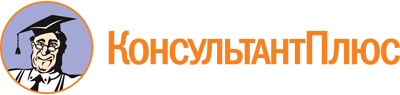 Постановление администрации г. Красноярска от 16.01.2024 N 17
"Об утверждении Порядка проведения оценки последствий принятия решения о реконструкции, модернизации, об изменении назначения или о ликвидации объекта социальной инфраструктуры для детей, являющегося муниципальной собственностью, заключении муниципальной организацией, образующей социальную инфраструктуру для детей, договора аренды, договора безвозмездного пользования закрепленных за ней объектов собственности, о реорганизации или ликвидации муниципальной организации, образующей социальную инфраструктуру для детей, включая значения критериев этой оценки, а также порядка формирования и деятельности комиссии по оценке последствий принятия таких решений"Документ предоставлен КонсультантПлюс

www.consultant.ru

Дата сохранения: 12.03.2024
 